MDMLG President Goals for 2021-2022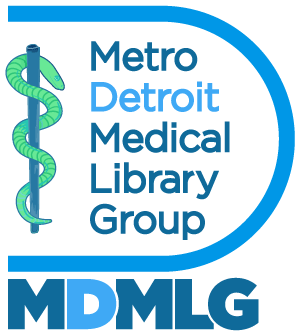 1) Create a Taskforce to evaluate MDMLG Strengths, Areas to Improve, and Opportunities. Communicate activities to members on a quarterly basis.2) Support each committee and committee leaders in achieving stated goals for 2021-2022.